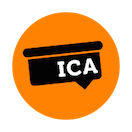 My Passion is:My Passion is:My Ideal Client is:My Ideal Client is:My Signature Offer isMy Signature Offer isMy Client’s problem is:My Client’s problem is:My Niche is:My Niche is: